Администрация Самойловского муниципального района Саратовской областиРаспоряжение№ 126-р от 08.07.2020 г.Об утверждении отчета об исполнениибюджета Самойловского муниципального образования Самойловского муниципальногорайона Саратовской области за 2 квартал 2020 года.На основании статьи 264 п.2 Бюджетного Кодекса Российской Федерации и «Положения о бюджетном процессе в Самойловском муниципальном образовании Самойловского муниципального района Саратовской области»Утвердить отчет об исполнении бюджета Самойловского муниципального образования Самойловского муниципального района Саратовской области за 2 квартал 2020 года.Опубликовать в газете «Земля Самойловская» и на официальном сайте муниципального района отчет об исполнении бюджета Самойловского муниципального образования Самойловского муниципального района Саратовской области 2 квартал 2020 года (согласно приложению № 1) и сведения о численности муниципальных служащих органов местного самоуправления, работников муниципальных учреждений и фактических затрат на их денежное содержание (согласно приложению № 2).Глава Самойловского    муниципального района                                                     М.А.МельниковПриложение 2Сведенияо численности работников муниципальных служащих органов местного самоуправления Самойловского муниципального  образования Самойловского муниципального района, работников муниципальных учреждений и фактических затрат на их денежное содержание. Наименование категорий работниковСреднесписочная численность работников 2 квартал 2020 годаКассовые расходы на заработную плату и начисления на нее 2 квартал 2020 года (тыс.руб.)Органы местного самоуправления в т.ч.:муниципальные служащие --Работники по переданным полномочиям2202,5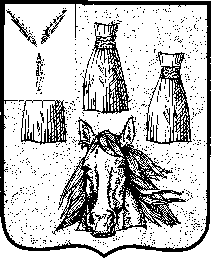 